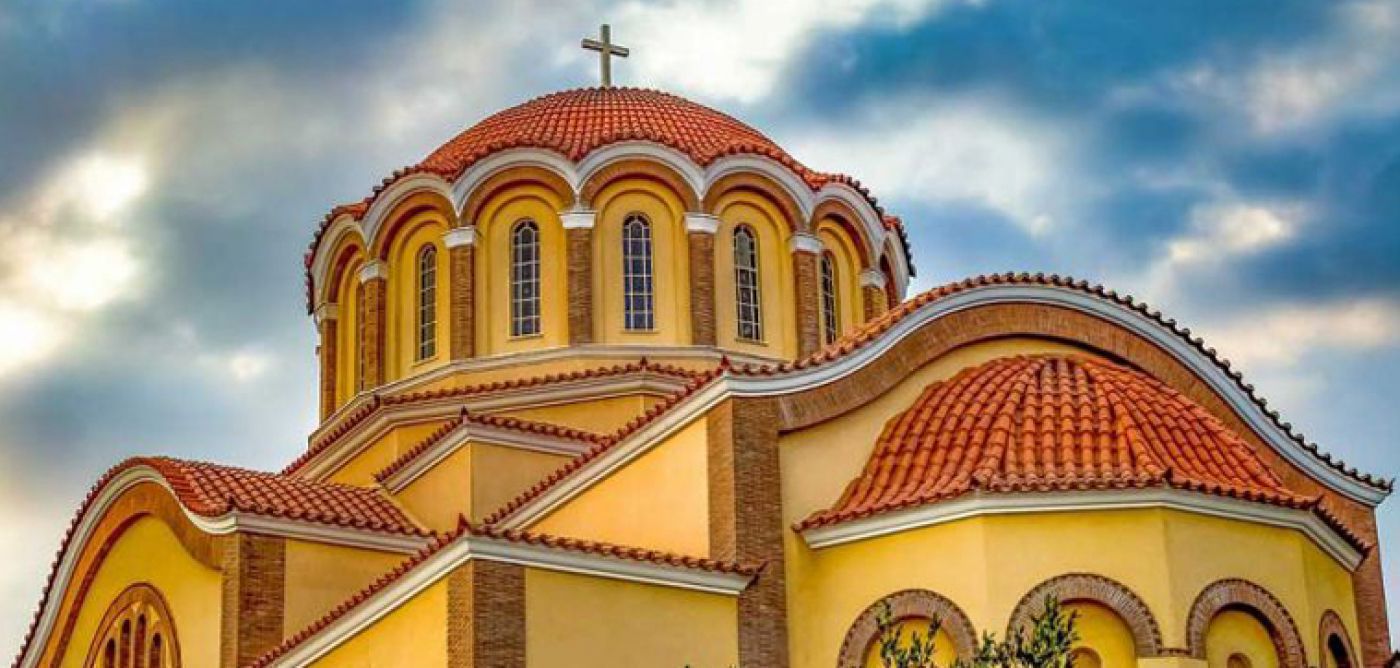 εκκλησία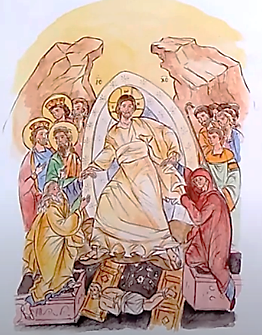  Ανάσταση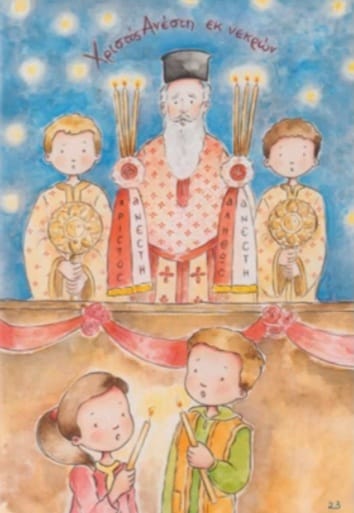 Χριστός Ανέστη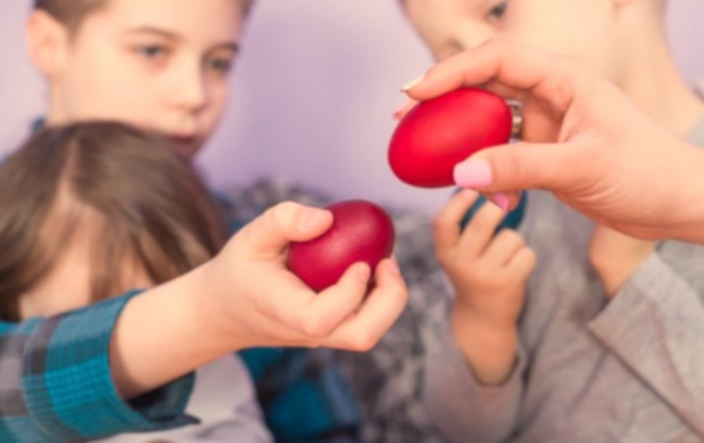 τσούγκρισμα αβγών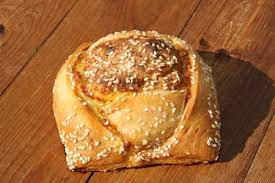                                                             φλαούνα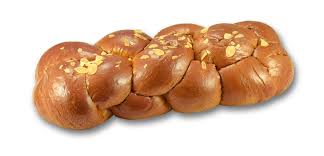 τσουρέκι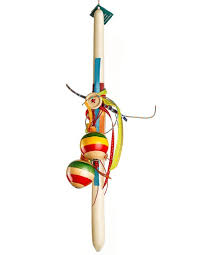 	                             λαμπάδα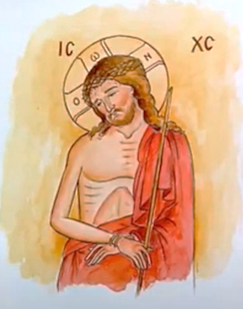 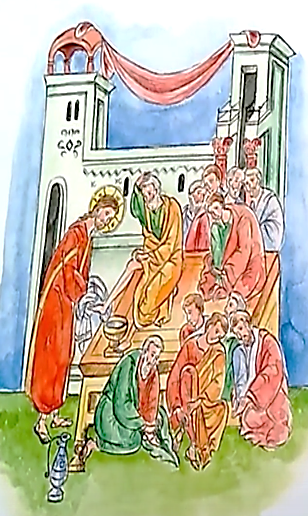 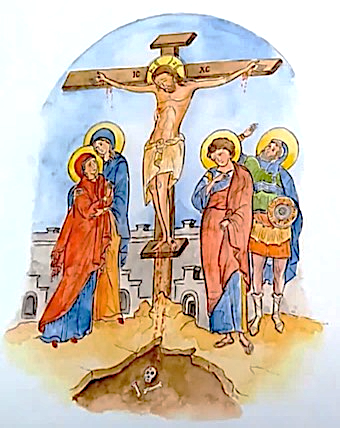 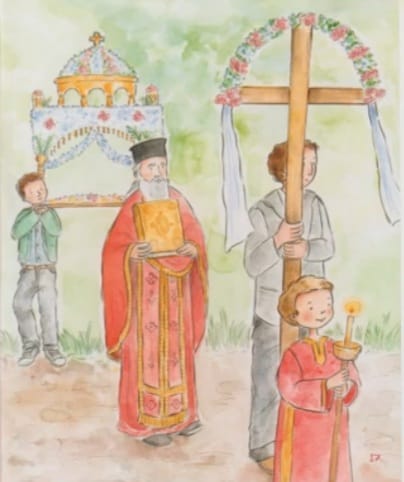 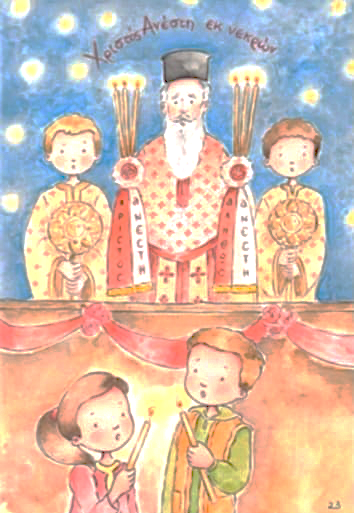 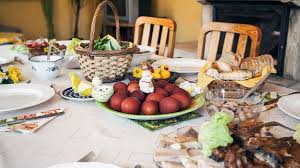 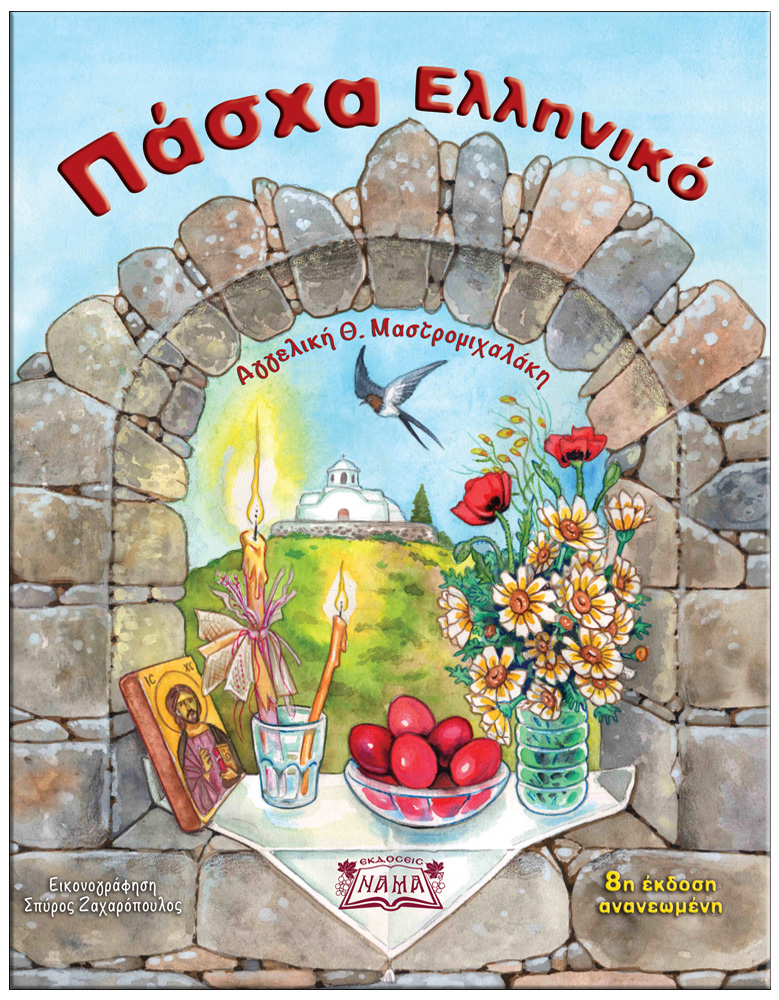 